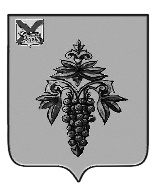 ДУМА ЧУГУЕВСКОГО МУНИЦИПАЛЬНОГО ОКРУГА Р Е Ш Е Н И ЕО внесении изменений в решение Думы Чугуевского муниципального округа от 28 апреля 2020 года № 30-НПА «Об утверждении Положения о территориальном общественном самоуправлении в Чугуевском муниципальном округе»Принято Думой Чугуевского муниципального округа«13» июля 2023 годаСтатья 1.Внести в Положение о территориальном общественном самоуправлении в Чугуевском муниципальном округе (далее – Положение), утвержденное решением Думы Чугуевского муниципального округа от 28 апреля 2020 года № 30-НПА следующие изменения:	1) часть 5 статьи 10 Положения изложить в следующей редакции:            «5. Территориальное общественное самоуправление считается учрежденным с момента регистрации устава территориального общественного самоуправления администрацией Чугуевского муниципального округа.»;	2) абзац 3 части 2 статьи 11 Положения изложить в следующей редакции:          «устав территориального общественного самоуправления в двух экземплярах, а в случае последующей государственной регистрации территориального общественного самоуправления, как юридического лица – в трех экземплярах;»;          3)  часть 3 статьи 14 Положения дополнить абзацем 8 следующего содержания:«обсуждение инициативного проекта и принятие решения по вопросу о его одобрении.»;4) абзац 6,7,8 части 5 статьи 14 Положения исключить;5)  статью 14 Положения дополнить частью 6 следующего содержания:             «6. Органы территориального общественного самоуправления могут выдвигать инициативный проект в качестве инициаторов проекта»;            6)  абзац 1 части 2 статьи 24 Положения изложить в следующей редакции:            «2. При ликвидации территориального общественного самоуправления бюджетные средства и имущество, находящееся на балансе, приобретенное за счет бюджетных средств или переданное органами местного самоуправления, переходят в муниципальную собственность».Статья 2.Настоящее решение вступает в силу со дня его официального опубликования.Глава Чугуевскогомуниципального округа                                                                              Р.Ю. Деменев«14» июля 2023 года№ 494 – НПА 